Estimating the effects of the container revolution on world tradeDaniel M. BernhofenUniversity of Nottingham, GEP and CESifoZouheir El-Sahli Lund UniversityRichard KnellerUniversity of Nottingham, GEP and CESifoFebruary 13, 2012AbstractThe introduction of containerization triggered complementary technological and organizational changes that revolutionized global freight transport.  Despite numerous claims about the importance of containerization in stimulating international trade, econometric estimates on the effects of containerization on trade appear to be missing.  Our paper fills this gap in the literature. Our key idea is to exploit time and cross-sectional variation in countries’ adoption of port or railway container facilities to construct a time-varying bilateral technology variable and estimate its effect on explaining variations in bilateral product level trade flows in a large panel for the period 1962-1990. Our estimates suggest that containerization did not only stimulate trade in containerizable products (like auto parts) but also had complementary effects on non-containerizables (like automobiles). As expected, we find larger effects on North-North trade than on North-South or South-South trade and much smaller effects when ignoring railway containerization.  Regarding North-North trade, the cumulative average treatment effects of containerization over a 20 year time period amount to about 700%, can be interpreted as causal, and are much larger than the effects of free trade agreements or the GATT.  In a nutshell, we provide the first econometric evidence for containerization to be a driver of 20th century economic globalization.JEL classification: F13Keywords: containerization, 20th century global transportation infrastructure.1. Introduction	One of the most striking developments in the global economy since World War II has been the tremendous growth in international trade. As shown in Figure 1, the increase in world trade accelerated dramatically during the early 1970s, with world trade growing in real terms from 0.45 trillion dollars in the early 1960s to 3.4 trillion dollars in 1990, by about a factor of 7. A central question is what accounts for this dramatic growth in world trade.  Two broad explanations have been identified: (i) trade policy liberalization and (ii) technology-led declines in transportation costs.Figure 1: The growth of world trade (deflated): 1948-1990 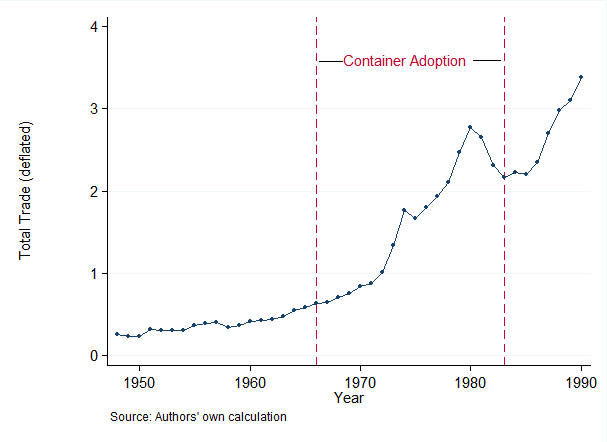 	A vast literature on transportation economics has argued that containerization was the major change in 20th century transportation technology responsible for the acceleration of the globalization of the world economy since the 1960s. Figure 1 reveals that the dramatic increase in the growth in world trade coincides indeed with the period of global container adoption in international trade which occurred between 1966 and 1983.  However, a quantitative assessment on the effect of containerization on international trade appears to be missing.  In fact, in an influential and well-searched book on the history of the container revolution, Mark Levinson (2006, p.8) asserts that "how much the container matters to the world economy is impossible to quantify".  Our paper challenges this claim and suggests an empirical identification strategy that allows us to estimate the effect of containerization on international trade.Containerization was invented and first commercially implemented in the US in the mid 1950s.  After ten years of US innovation in port and container ship technologies, followed by the international standardization in 1965, the adoption of containerization in international trade started in 1966.  Numerous case studies have documented that containerization has not only effected the operation and relocation of ports but the entire transportation industry.  Specifically, the introduction of containerization has gone hand in hand with the creation of the modern intermodal transport system, facilitating dramatic increases in shipping capacities and reductions in delivery times through intermodal cargo movements between ships, trains and trucks.Based on information scattered in transportation industry journals, we are able to identify the year in which a country entered the container age by first processing cargo via port and railway container facilities.  Since the adoption of container technology resulted in complementary changes that transformed an economy’s entire transportation industry, we capture containerization as a country-pair specific qualitative technology variable that switches from 0 to 1 when both countries entered the container age at time t.  Time and cross-sectional variation of this technology variable permits us to apply it to a large panel of bilateral trade flows for 157 countries during the time period of 1962-1990.   Our time horizon includes 4 years of pre-container shipping in international trade, the period of global container adoption 1966-1983 and 7 years where no new country in our sample started to adopt containerization.  Since our time horizon precedes the period of dramatic reductions in the costs of air transport, our study excludes the other major 20th century change in the global transportation sector.  Because our data provides information on both port and railway containerization, our analysis captures the main modes of international transport during this period.The panel nature of our data set permits us not only to estimate the cumulate average treatment effects (ATE) of containerization but also allows us to evaluate the size of the estimates in comparison to the time-varying trade policy liberalization variables that have been used in the literature.   The inclusion of country-and-time effects allows us to capture multi-lateral resistance identified by the structural gravity literature and other time-varying factors that might be correlated with countries’ decisions to invest in container ports.  Difficult to measure geographic factors, like government desires to act as container port hubs, are captured by country-pair specific fixed effects.The period of international container adoption coincided with major reductions of economy-wide activity triggered by the dramatic changes in the price of crude oil, which increased by over 650 percent between 1972 and 1980.  The 1970s oil crisis and the accompanying government policy measures aimed at reducing aggregate consumption will mask the effects of container adoption on aggregate trade flows.  For this reason and because not all products are containerizable, we examine variations in bilateral trade flows at a disaggregated level.  This allows us to exploit a 1968 study by the German Engineers Society which classifies 4-digit product groups as to whether they were suitable for container shipments as of 1968. Restricting our sample to North-North trade, our benchmark specification suggests that the cumulative average treatment effect (ATE) of containerization was about 700% over a 20-year time period following its bilateral adoption.  A statistically insignificant pre-treatment effect suggests that the estimates can be given a causal interpretation.  Although we find larger effects on containerizable than non-containerizable, the difference is not statistically significant.  This can be interpreted that container technology not only increased trade in containerizable goods (intermediates like auto parts) but had complementary effects by also increasing trade in goods that are not containerizable (assembled automobiles).  Expanding the analysis to the world sample, we find that the average treatment effects are cut by half. Although the contemporaneous effect of containerization is quite similar to the North-North analysis, the dynamic effects of containerization are much weaker for trade flows that involve developing economies.  The presence of a statistically significant pre-treatment effect suggests anticipation effects of containerization when involving late adopters. Across all specifications we find stronger effects when considering ‘port or railway containerization’ versus ‘port alone containerization’ and also much larger effects of the container variable compared to the trade policy liberalization variables.Our paper contributes to the broader literature that aims to quantify the effects of changes in transportation technology on economic activity.  Starting with Fogel’s (1964) pioneering study on the effects of US railroads on economic growth, a number of studies have investigated the effects of railroad construction on economic performance and market integration. Based on detailed archival data from colonial India, Donaldson (2012) provides a comprehensive general equilibrium analysis of the impacts resulting from the expansion of India’s railroad network during 1853-1930. While the introduction of rail and steamships were the main changes in transportation technology that underpinned the first wave of globalization (1840s-1914), students of transportation technology and prominent commentators link the post World War II growth of world trade to containerization. For example, Paul Krugman writes (2009, p. 7):“The ability to ship things long distances fairly cheaply has been there since the steamship and the railroad. What was the big bottleneck was getting things on and off the ships.  A large part of the costs of international trade was taking the cargo off the ship, sorting it out, and dealing with the pilferage that always took place along the way. So, the first big thing that changed was the introduction of the container. When we think about technology that changed the world, we think about glamorous things like the internet. But if you try to figure out what happened to world trade, there is a really strong case to be made that it was the container, which could be hauled off a ship and put onto a truck or a train and moved on. It used to be the case that ports were places with thousands and thousands of longshoremen milling around loading and unloading ships. Now longshoremen are like something out of those science fiction movies in which people have disappeared and been replaced by machines”.The current state of the empirical trade literature does not appear to support the view that the decline in transportation costs played a significant role in the growth of world trade. In an influential paper studying the growth of world trade, Baier and Bergstrand (2001) have found that the reduction in tariffs is more than three times as important as the decline in transportation costs in explaining the growth of OECD trade between 1958-60 and 1986-88.   In his survey of how changes in transportation costs have affected international trade in the post world War II period, Hummels (2007) has detected an actual increase in ocean shipping rates during 1974-84, a period after the adoption of containerization in the US.  Using commodity data on US trade flows, Hummels finds that freight cost reductions from increasing an exporter’s share of containerized trade have been eroded by the increase in fuel costs resulting from the 1970s hike in oil prices. Our findings of a strong effect of containerization is reconciled by recognizing that our identification strategy focuses on the adoption of  intermodal transportation (port and railway) at the economy wide level and allowing for dynamic adjustments.   In fact, our findings confirm Hummels’ (2007, p. 144) intuition that “the real gains from containerization might come from quality changes in transportation services…To the extent that these quality improvements do not show up in measured price indices, the indices understate the value of the technological change”.  Our findings are also compatible with Yi (2003) who has stressed the role of vertical specialization and disintegration of production as a major factor in explaining the growth of world trade. Experts in transportation economics have emphasized repeatedly that the global diffusion of intermodal transport was a prerequisite for the disintegration of production and the establishment of global supply chains (Notteboom and Rodrigue, 2008).The next section of the paper provides a historical discussion on the origins and effects of containerization. Our historical narrative fulfills two purposes.  First, by describing the different channels through which container adoption reduced trade costs we point to the mechanisms that appear to be responsible for our estimated effects.  Second, our historical evidence on the speed of diffusion of container technology within the transportation structure of two selected economies provides the rationale for our identification strategy of capturing containerization.  Section three introduces our empirical specifications and discusses our empirical findings. Section four concludes. 2.  The container revolution and intermodal transport“Born of the need to reduce labor, time and handling, containerization links the manufacturer or producer with the ultimate consumer or customer. By eliminating as many as 12 separate handlings, containers minimize cargo loss or damage; speed delivery; reduce overall expenditure”.(Containerisation International, 1970, p. 19)2.1 Historical background	Before the advent of containerization, the technology for unloading general cargo through the process of break-bulk shipping had hardly changed since the Phoenicians traded along the coast of the Mediterranean. The loading and unloading of individual items in barrels, sacks and wooden crates from land transport to ship and back again on arrival was slow and labor-intensive. Technological advances through the use of ropes for bundling timber and pallets for stacking and transporting bags or sacks yielded some efficiency gains, but the handling of cargo was almost as labor intensive after World War II as it was during the beginning of the Victorian age.  From a shipper's perspective, often two-thirds of a ship's productive time was spent in port causing port congestion and low levels of ship utilization.  Following the spread of the railways, it became apparent already during the first era of globalization that the bottleneck in freight transport was at the interface between the land and sea transport modes.	Before World War II, US, British and French railway companies experimented with methods of sealing goods in different sizes and shapes of boxes before transporting them. However, the lack of specialized capital equipment like specialized cranes for loading and loading combined with union resistance to changes in work practices at the docks delayed the development of container shipping until the mid-1950s. 	The genesis of the container revolution goes back to April 26, 1956 when the Ideal- X, made its maiden voyage from Port Newark to Houston, Texas. The ideal X was a converted World War II tanker that was redesigned with a reinforced deck to sustain the load of 58 containers.  As so common in the history of innovation, the breakthrough of containerized shipping came from someone outside the industry, Malcolm McLean, a trucking entrepreneur from North Carolina.  Concerned about increased US highway congestion in the 1950s when US coastwise shipping was widely seen as an unprofitable business, McLean's central idea was to integrate coastwise shipping with his trucking business in an era where trucking and shipping were segmented industries. His vision was the creation of an integrated transportation system that moved cargo door to door directly from the producer to the customer. The immediate success of the first US container journey resulted from the large cost savings from the mechanized loading and unloading of containerized cargos. Shortly after the Ideal-X docked at the Port of Houston, McLean's enterprise, which later became known as Sea-Land Service, was already taking orders to ship containerized cargo back to Newark. 	The 1956 container operation by the Ideal X involved a ship and cranes that were designed for other purposes. McLean's fundamental insight, which was years ahead of his time, was that the success of the container did not rest simply in the idea of putting cargo into a metal box.  Instead, it required complementary changes in cranes, ships, ports, trucks, trains and storage facilities. Three years following Ideal X's maiden voyage, container shipping saw additional savings through the building of purpose-built container cranes followed by the building of large purpose-built containerships. On January 9, 1959 the world's first purpose-built container crane started to operate and was capable of loading one 40,000-pound box every three minutes. The productivity gains from using this container crane were staggering, as it could handle 400 tons per hours, more than 40 times the average productivity of a longshore gang.  Investment in larger shipping capacity became now profitable since containerization dramatically reduced a ship's average time in ports.	Given the large investment costs, industry experts revealed a considerable amount of uncertainty and skepticism regarding the success of the container technology at the time. Many transportation analysts judged container shipping as a niche technology and did not anticipate the dramatic transformations that this technology was about to bring to the entire domestic and international transportation sector.  In the first decade following the Ideal- X’s maiden voyage, innovation and investment in container technology remained an American affair.  But, as Levinson (2006, p. 201) points out, "ports, railroads, governments, and trade unions around the world spent those years studying the ways that containerization had shaken freight transportation in the United States".  The early initiatives came from US shipping lines and by the early 1960s, containerization was firmly established on routes between the US mainland and Puerto Rico, Hawaii and Alaska. Ten years of US advancement in container technology set the foundation for containerization to go global in 1966.  In that year, the first container services were established in the transatlantic trade between the US and European ports in the UK, Netherlands and West Germany.  2.2 Economic effects of containerization	From a transportation technology perspective, containerization resulted in the introduction of intermodal freight transport, since the shipment of a container can use multiple modes of transportation -ship, rail or truck- without any handling of the freight when changing modes. By eliminating sometimes as many as a dozen separate handlings of the cargo, the container resulted in linking the producer directly to the customer. Since containerization resulted in a reduction of the total resource costs of shipping a good from the (inland) manufacturer to the (inland) customer, its impact is not adequately captured by looking at changes in port to port freight costs.Containerization started as a private endeavor by the shipping lines. In the early stages, shipping lines had to bear most of the costs since many ports such as New York and London were reluctant to spend significant funds on ‘a new technology’ with uncertain returns at the time. Many shipping lines had to operate from small and formerly unknown ports and install their own cranes. The process was extremely expensive. After the container proved to be successful, ports warmed up to containerization and a race started among ports to attract the most shipping lines by building new terminals and providing the infrastructure to handle containers. Containerization required major technological changes in port facilities, which often led to the creation of new container ports. In the United States, the new container ports in Newark and Oakland took business from traditional ports like New York and San Francisco. In the UK, the ports of London and Liverpool, which handled most of the British trade for centuries, lost their dominant position to the emerging container ports of Tilbury and Felixstowe.In many countries, port authorities fall under the administration of the government. Because of the high costs, careful planning and analysis had to be undertaken by governments to study the feasibility of containerization. In the UK, the government commissioned McKinsey (1967) to conduct a cost and benefit analysis before spending significant public funds on container port facilities.  Five years later, McKinsey (1972) provided a quantitative assessment of the effects of containerization following the first five years after its adoption in the UK and Western Europe. Table 1 provides a summary of the sources and magnitude of resource savings from the adoption of container technology between 1965 and 1970/71.Table 1: Effects of containerization (UK/Europe)Source: Authors' own compilation from various sources in McKinsey (1972).One of the major benefits of containerization was to remove the bottleneck in freight transport in the crucial land-sea interface. The construction of purpose-designed container terminals increased the productivity of dock labor from 1.7 to 30 tons per hour (Table 1).  Improvement in the efficiency and speed of cargo handling allowed shipping companies to take advantage of economies of scale by more than doubling the average ship size. The resulting increase in port capacity provided opportunities and pressures for the inland distribution of maritime containers.  In the UK the introduction of railway container terminals went in tandem with port containerization and by 1972 the Far East service alone already operated trains between an ocean terminal and six inland rail terminals.  In the pre-container age, port managers handled and organized the trade of their own industrial hinterlands.  With the railways taking over the inland distribution, containerization eliminated the notion of a port hinterland and containerized freight became concentrated in a few major terminals. For example, whereas in 1965 ships in the (southbound) Australian trade called at any of 11 loading ports in Europe, by 1972 the entire trade was shared among the three ports of Hamburg, Rotterdam and Tilbury.  Within a few years, a hub-and-spoke system already emerged. A major benefit of sealing cargo at the location of production in a box to be opened at the final destination is that it reduced the pilferage, damage and theft that were so common in the age of break-bulk shipping.  A common joke at the New York piers was that the dockers’ wages were “twenty dollars a day and all the Scotch you could carry home”. The resulting reduction in insurance costs from containerization was considerable.  On the Australia-Europe trade, between 1965 and 1970/71 the insurance costs fell from an average of 24 pennies per ton to 4 pennies per ton (Table 1).  Intermodal transport also decreased the time in transit between cargo closing and availability.  Containerization cut the journey between Europe and Australia from 70 to 34 days.  Given that the average cargo at the time was worth about £60 per ton and assuming that the opportunity cost of capital tied up in transit is about 15%, the 36 day improvement cut the capital cost of inventory by about a half (Table 1).The importance of labor in the operation of ports in the pre-containerization age resulted in the emergence of strong labor unions, which resisted not only labor-saving organizational changes but were also well-organized and effective in calling for strikes. The replacement of capital for labor, which emerged through containerization, ended the frequent delays and uncertainties in shipping caused by these strikes.  2.3 Diffusion of container technologyThe early use of containers was driven by private shipping companies who used container sizes and loading devices that best fit their cargo and shipment routes. The first fully containerized ships used 35 foot containers, which was the maximum allowable length for truck traffic on US highways.  However, since a fully loaded container of this size was too heavy for a crane to lift, other companies used much smaller sizes which could be much easier stacked and moved with forklifts.  A major force for the international adoption and diffusion of container technology was the standardization of container sizes. The standardization process was initiated in the US by the Federal Maritime Board and involved stake holders from the maritime sector, truck lines, railroads and trailer manufacturers. In 1961, the Federal Maritime Board established the standard nominal dimension of containers - 8 feet wide, 8 feet high and 10, 20, 30 and 40 feet long- and announced that only containerships designed for these sizes were able to receive construction subsidies from the US government.  Following the setting of standards in the US, the International Standards Organization (ISO) started to study containerization with the purpose of establishing worldwide guidelines as a prerequisite for firms and governments investing in internationally compatible container technology. Following a compromise between US and European interest groups, the ISO formally adopted the 10- ,20- , 30- and 40-foot containers plus a few smaller sizes favored by the Europeans as ISO standards in 1964.  Besides container size, strength requirements and lifting standards were other major aspects the ISO was able to standardize in 1965. The standardization of container technology was followed by the rise of container leasing companies who had now the incentives to expand their fleets and allowing shippers the flexibility to lease containers and therefore significantly reducing the fixed costs of using this technology. The ability for land and sea carriers to handle each other’s containers in different locations set the foundation of global container adoption around the globe.The adoption of container technology in international trade started in 1966 and the period of 1966-1983 has been labeled by geographers as the era of global diffusion of container technology around the globe (Kuby and Reid, 1992). The introduction of container technology started with a country’s investment in container port facilities but quickly progressed to engulf other parts of the transportation network, like rail and road transport.  Accompanying technological changes were larger ships and trains and increased use of computers and telecommunications for managing and tracking intermodal movement.From our calculations of an underlying sample of 157 countries, 122 entered the container age by first processing container cargo via port or railway facilities between 1966 and 1983 while 35 countries remained uncontainerized as of 1990.  Appendix Table 3 lists all sample countries and reveals considerable cross-sectional and time variation of countries’ adoption of container port facilities during the sample period.How quickly did containerization diffuse through an economy’s transportation sector following its initial adoption of container port facilities?  In answering this question, two things need to be recognized.  First, some tradable goods like assembled automobiles, heavy machinery, construction equipment and some steel products can’t be put into containers. Second, technological advancement in container technology has expanded the range of containerizable products over time. For example, initially food products were not containerizable, but through the development of refrigerated containers, food became containerizable in later years.  A measure of the degree of container utilization of the international transportation system of an economy i at time t, is then the ratio of the economy’s traded containerized cargo over its traded containerizable cargo,container utilizationit = (traded containerized cargoit)/(traded containerizable cargoit) 		(1) Fortunately, the denominator of (1) can be calculated based on a study by the Verband deutscher Ingenieure (German Engineers Society) which classified 4-digit SITC industries according to whether they were suitable for containers as of 1968. The calculation of (1) faces the challenge that containers can cross borders through different modes of transport (sea, rail, truck and air) and that there exist no data on traded container tonnage via rail, trucks or air.  However, for island economies like the UK and Japan, where (at the time) the majority of international trade went through sea ports, it is possible to trace their growth of container utilization following their first adoption of the technology.  For these two countries, (1) can be calculated by combining data on container tonnage going through sea ports available from Containerisation International with tonnage of trade in containerizable industries  provided by the OECD International Trade by Commodity Statistics. 	Figure 2 depicts the index of container utilization in international trade for the UK and Japan during the period of 1965-1979.   The UK adopted its first container facilities in 1966 and the technology diffused quite rapidly. The utilization grows from 20% in 1967 to about 80% in 1973 and remains then quite flat, which can be explained by the oil shock and the recession following the oil crisis.   The picture for Japan is quite similar.  Japan adopted containerization in 1969 and the utilization index grows from 20% in 1970 to 80% in 1976.Figure 2: Changes in container utilization in the UK and Japan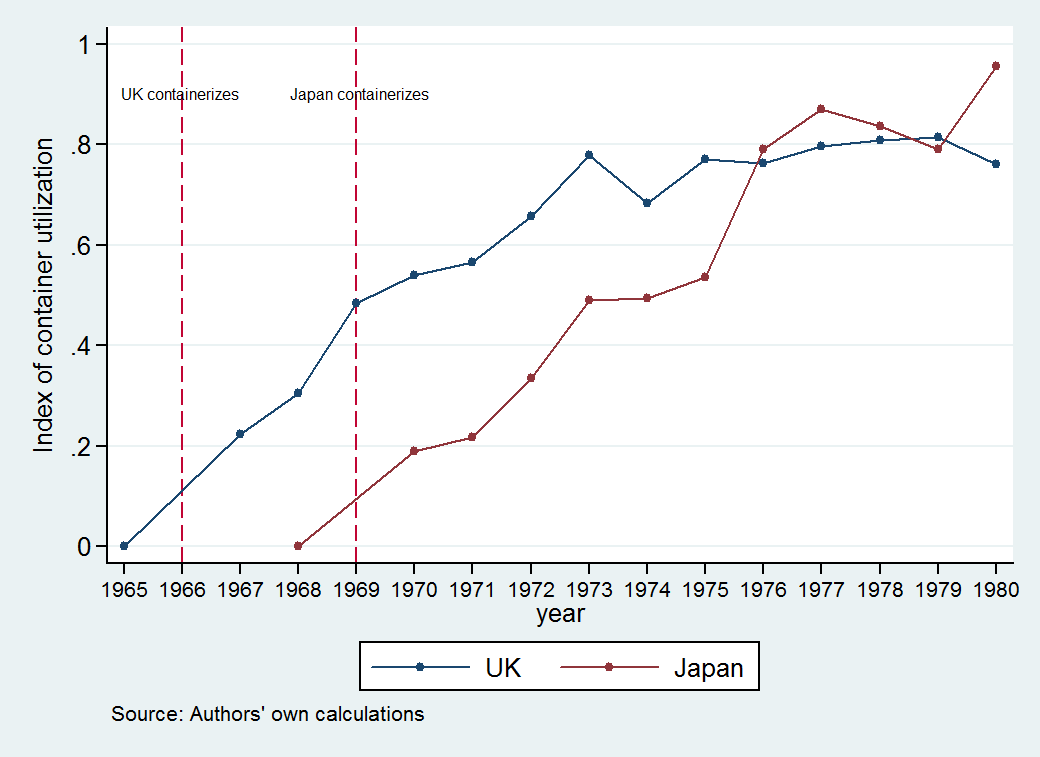 2.4. Containerization and land transportA defining element of the adoption of container technology is the creation of intermodal transport.  Containerization was quickly picked up by railways in different countries.  For example, in response to port containerization, and in an effort to avoid being left out, the railways of Europe came together in 1967 and formed Intercontainer, The International Association for Transcontainer Traffic. This company was formed to handle containers on the Continent and compete with traditional shipping lines.  Railway containerization allowed landlocked countries like Austria and Switzerland to ship their goods in containers to sea ports in neighboring countries destined to overseas destinations. In many cases, this was cheaper and less laborious than road transportation. In a comprehensive cost study for the UK, McKinsey (1967) calculated that container transport was cheaper by rail than truck for journeys above 100 miles.  Containerisation International (1972) estimated that the cost of moving 1 TEU (twenty foot equivalent unit container) between Paris and Cologne in 1972 was about 75% of the equivalent road costs. Although the majority of non-land locked countries adopted railway container facility after their introduction of container sea ports, for some the ordering was reversed.  For example, Norway entered the container age via their railway network in 1969, five years before the adoption at their sea ports. This suggests that countries could enter the container age either through the introduction of rail or sea ports container facilities.  In the subsequent analysis we investigate the differential effects of sea port only containerization and sea or railway containerization. 3. Empirical implementation3.1. Quantifying containerizationOur objective is to estimate the effect of containerization on international trade. The key question that arises is how to capture this technological change quantitatively. Since the adoption of container technology triggered complementary technological and organizational changes that affected an economy’s entire transportation system this suggests quantifying this technological change at the economy level.  If data on the international shipments via rail or truck were available and the containerizability of an industry were fixed over time, the container utilization index (1) would be a sensible measure of the technological change.  However, because of the absence of the appropriate data and the occurrence of technological change regarding containerizability, we can’t go this path.   Alternatively, the quick rise in the container utilization for the UK and Japan justifies quantifying containerization by a qualitatively variable that switches from 0 to 1 when country i enters the container age at time t.  Entrance into the container age can occur through the first use of either sea ports or inland railway ports.  An advantage of this specification is that it captures the intermodal aspect of containerization since it encompasses land-locked countries like Austria and Switzerland who entered the container age via rail connection to the container sea ports of Rotterdam and Hamburg.  Based on the information provided in the published volumes of Containerisation International between 1970 and 1992, we construct a time-varying container adoption variable for country i, adoptcontit, defined as:       	 (2)Although a country’s adoption of container technology is expected to have some effect on its overall trade, the nature of container technology suggests that containerization is more adequately captured in a bilateral trading context since this allows us to specify the presence of container technology of a country’s trading partner.  This suggests capturing containerization by a time-varying bilateral technology variable, defined as:	 (3)From an econometric point of view, there are several advantages quantifying containerization by a time-varying bilateral variable.  Since we are interested in exploring causal effects of container technology on trade, one worries about potential selection bias in the adoption of container technology.  Armed with “ex post” knowledge that containerization revolutionized  global freight transport,  one would be inclined to infer that countries that initially traded a lot would be most likely to adopt container technology.  However, as we have pointed out in our historical narrative in section 2, from the relevant decision point of view of the 1960s, containerization was by many viewed as a niche technology with highly uncertain global impact. This line of reasoning has been substantiated in a recent study by Rua (2012) who found that a country’s share of world trade does not always have a significant effect on its likelihood to adopt containerization.   Given that a country’s trade share did not necessarily affect its decision to containerize, the bilateral technology adoption variable fullcontijt is likely to be characterized by even a higher degree of serendipity than the unilateral adoption variable adoptcontit. Given the important role of maritime trade in overall trade we also examine the sole impact of port containerization by defining a port containerization variable portcontijt as: 		(4)3.2 Research design and empirical specificationThe time frame of our analysis is dictated by the availability of bilateral trade data at the product level and the timeline of container adoption in international trade.  Fortunately, the world trade data set compiled by Feenstra et al. (2005) goes back to 1962 and covers bilateral trade flows from 1962-2000 at the 4-digit product level. Since the adoption of containerization in international trade started in 1966 and ended in 1983, we chose 1962-1990 as our sample period, which includes 4 years prior to the first adoption and 7 years past the last adoption year. We chose to exclude the 1990s because of both the redrawing of the political map after the end of the Cold War and the reduction in the costs of air transport which started to kick in in the early 1990s.  Although there is limited data on changes in the mode of transport in international trade, a reading of the transportation industry literature suggests that during our chosen sample period containerization was the main technological change affecting the three major modes of transport (sea, rail and road) in international trade.Our next consideration is the nature of our outcome variable. Given that containerization might have different effects on different product lines, we examine variations in bilateral trade flows at the 4-digit product level and control for product-specific changes by time-varying product fixed effects.  An advantage of this approach is that it allows us to estimate the effects of containerization on containerizable products relative to its effects on all products. For that purpose, we take advantage of the 1968 study by the German Engineer’s society, reported in Containerisation International Yearbook (1971), which classifies 4-digit product lines whether they are suitable for container shipments as of 1968. So our dependent variable pertains to the bilateral trade flows between countries i and country j in product group k at time t, . Our empirical equation to be estimated is then given by: ,			(5)where Contijt pertains to one of the container variables defined in (3) and (4),    pertains to a vector of time-varying bilateral policy variables,    includes a (large) vector of country- time and product-time specific fixed effects and   denotes the error term.An attractive feature of our panel specification is that it allows us to examine the dynamic aspects of containerization over a time period 1962-1990 characterized, as argued above, by little other technological changes affecting international trade.  Following the advice of the panel literature (Wooldridge, 2002) we examine changes in trade flows at 5 year intervals.  In our context, the advantage of focusing on 5 year variations is that it mitigates the effect of differences in the speed of adoption (recall Figure 2) as well as allowing time for the build-up of the intermodal transport system.  We estimate equation (5) on 7 time periods: 1962, 1967, 1972, 1977, 1982, 1987 and 1990.To our knowledge, (5) is the first specification in the literature that identifies a time-varying bilateral technological change and aims to estimate its impact on international trade. An advantage of this specification is that allows for a comparison to other time-varying bilateral policy changes for a country pair i and j, like entrance into a free trade agreement (FTA) or both being a member in the GATT, which have been treated extensively in the literature.  Specifically, (5) allows for a horse race between our container technology variables and these trade liberalization variables.  A key difference of the container variable is that it reflects a mixture of private and public sector decision making and the bilateral containerization occurrence is arguably based on a larger degree of serendipity than the trade policy variables.An advantage of our panel specification is that it allows us to use fixed effects to avoid omitted variable biases associated with multi-lateral resistance terms identified from the structural approach to gravity.  Specifically, the inclusion of time-varying importer (it), exporter (jt) and product (kt) fixed effects in  capture time-varying product and country-specific factors that are either difficult to pin down or measure.We opted for first differencing the data across our 5-year time periods such that our dependent variable becomes dln.  Woolridge (2002, chapter 10) suggests that first-differencing a panel data set yields advantages if unobserved heterogeneity in trade flows is correlated over time.  In our context, by differencing the data we remove the need to include ijk fixed effects and it has also the advantage of not assuming that ijk effects are time invariant.  So we regress dlnon  and the other first differenced country-pair time-variant policy variables like being in a free trade agreement (FTA) or a member in the GATT.3.3 Empirical findingsAlthough our entire data set covers a total of 157 countries, we initially restrict our analysis to a sample of 22 industrialized countries, which we denote as North-North trade. Because we expect a quicker and deeper penetration of container technology in industrialized countries (recall Figure 2), we initially apply specification (5) on an empirical domain where our technology variables are expected to capture relatively similar transformations of the transportation sector.  In addition, restricting ourselves to North-North trade yields a full panel of country pairs.Our dependent variable is the log of exports and imports between a country pair i and j in a 4-digit product line k. We only considered observations with trade occurring in at least one direction, and implicitly categorized missing observations with a zero trade flow. The rationale behind this is that bilateral containerization should affect total bilateral trade rather than a specific direction. Because not all country pairs trade the same set of products in all years even in North-North trade, for which the panel is balanced on the ‘country-pair dimension’, the panel is ’naturally’ imbalanced in the product dimension.  To examine the potential biases from product imbalances we report results on the ‘full sample’ and on a ‘restricted sample’ which includes only products which appear during the whole time period for at least one country pair. The latter can be thought of a ‘more balanced’ panel in the product dimension.  We also estimate equation (5) both on the subsample of containerizable product lines, based on the 1968 classification of containerizability as discussed in the previous section, and on all product lines.Table 2 contains the estimates of the different specifications of North-North trade. The upper panel gives the estimates of the full containerization variable (3) and the lower panel of the sea port containerization variable (4).  Columns (1)-(3) pertain to the full product sample and columns (4)-(5) to the more balanced panel as discussed above.  An advantage of our panel specification is that it allows us to explore the dynamic effects of containerization, which we capture using lagged terms of our main explanatory variable and also of the other co-variates. Overall, the results in Table 2 suggest that containerization had statistically significant and economically large effects on the volume of bilateral trade. The coefficients of the lagged effects reveal that containerization had strong and persistent effects even 20 years after bilateral adoption. Let’s take a closer look at the estimates in our benchmark specification (1) for North-North trade.  The estimated coefficient of 1.436 on the fullcont variable in the upper panel suggests that the concurrent effect of containerization was to raise bilateral trade flows on average by 320% (=e1.436-1) compared to where both countries had not yet adopted the container technology. The coefficients on the lag variables reveal that over the next 5-year periods the effect was 232% (=e1.199-1), 156% (=e0.939-1) and 82% (=e0.601-1) respectively. The cumulative average treatment effect (ATE) of containerization over a 20 year time period amount to a staggering 790%.How do the effects of containerization compare to the trade policy variables that we include in the regression? As mentioned above we included two sets of time-varying policy variables. The fta dummy indicates whether a country pair i,j belonged either to the same regional free trade block or had a free trade agreement in a specific year. The GATT variable switches to 1 if countries i and j are a member of GATT, the precursor of the WTO, at time t. The inclusion of lagged effects permits us also to investigate the dynamic effects of these variables.We find that the estimated effects of containerization are generally much bigger than trade policy variables. The concurrent and the first two lags of the fta variable have the expected positive sign and are highly significant; the third lag is negative but is also imprecisely estimated. The concurrent effect of a free trade agreement is to raise trade by an average of 26% (=e0.229-1), which is less than 10% of the concurrent effect of full containerization.  The coefficients on the lags of the fta variable reveal that over the next 5-year periods the effect was 13% (=e0.123-1) and 6% (=e0.0545-1) respectively. The cumulative ATE of a free-trade agreement amount then to 45%.  It is reassuring that our cumulative ATE estimates of the fta variable is similar in magnitude to the estimates reported by Baier and Bergstrand (2007, p.91), who consider a panel data on aggregate trade flows.The concurrent and three lag effects of the GATT are all statistically significant and lie in economic magnitude between the container and the fta variables. The concurrent effect of bilateral GATT membership is to raise trade by an average of 92% (=e0.653-1), which is less than a third the concurrent effect of full containerization.  The coefficients on the lags of the GATT variable reveal relatively persistent long-term effects, 10+ years following bilateral membership.  Over the next 5-year periods the effect was 93% (=e0.660-1) and 71% (=e0.535-1)  respectively,  before dropping to 29% (=e0.254-1).  The cumulative ATE of GATT membership for bilateral trade is then estimated to amount to 285%, considerably higher than the average effect on free trade agreements, but less than half the accumulated effect of containerization.Table 2: First differenced panel estimates for North-North trade (with country-time and product-time fixed effects)Standard errors in parentheses* p<0.05, ** p<0.01,  *** p<0.001Total ATE is the sum of statistically significant container estimates.i denotes origin country, j destination country and t denotes timeA key objective of our paper is to examine the causal effects of containerization on international trade. Our historical narrative and discussion in section 3.1 have suggested if not randomness but an element of serendipity in the determination of our container variable (3). The panel nature of our data puts us in a position to formally test for strict exogeneity of our technology variable. Following the advice of Wooldridge (2002, p. 285), we add a future change of fullcont in our regression equation (5). The size and statistical significance of this variable can be viewed as a falsification test for whether the container variable captures the effect of the introduction of this new transportation technology rather than any trend to bilateral trade that was also present prior to the adoption of containerization.  If the effect captured by the container dummy were simply related to trends already present in trade between that country-pair, we would expect the coefficient on years prior to the adoption of the container to be as large and significant as the coefficient on our variable of interest.Specification (2) includes a pre-treatment variable on fullcont and the other bilateral co-variates fta and GATT.  Since the coefficient of Δfullcontij,t+1 is both statistically insignificant and also very small (0.0454) compared to the coefficient of  Δfullcontij,t and the other three lagged variables suggests that our estimates provide strong evidence of a causal effect of containerization in the North-North sample.  In comparison, the coefficient of the pre-treatment variable Δftaij,t+1 is both statistically significant and estimated to  be 0.087 which suggests  the presence of anticipation effects of regional trade agreements. Although the estimated coefficient of the pre-treatment variable ΔGATTij,t+1 is relatively large (0.322), it is statistically insignificant.     Specification (3) expands the sample to all 4-digit industries, which includes now industries that were either not containerizable or only of limited containerizability using the 1968 classification.  Comparing the estimates in (3) with the estimates in (2) reveals that most coefficients remain quite stable. The cumulative average treatment effect of fullcont drops from 790% to 692% and the continued statistically insignificant and small size (-0.050) of the coefficient of Δfullcontij,t+1 suggests again a causal interpretation. The difference between the cumulative ATE in (2) and (3) is largely driven by the smaller coefficient on the concurrent effect.  However, when we conducted a formal test on the effects of product containerizability, we failed to find any statistically significance. In general, we find these results quite interesting since they can be interpreted that container technology did not only increase trade in intermediate goods (auto parts) but also had complementary effects on trade in goods that are not necessarily containerizable (automobiles). Panel B in Table 2 considers the same specifications from Panel A, but applies them to the port containerization variable (4). Because of the similarity in patterns to Panel A, we only report the coefficients on the portcont variables. A striking feature of the estimates in Panel B is that the magnitudes of the coefficient on the concurrent and lagged coefficients of portcont are less than half the size of the coefficients on fullcont.  Comparing the benchmark specifications (1) in Panel A and B reveals that the cumulative average treatment effect now drops from 790% to 292%.  This suggests an important role of intermodality.  Interestingly, specification (2) suggests that the ignorance of railway containerization leads to an economically and statistically significant pre-treatment effect, as the coefficient on  Δportcontij,t+1 amounts now to 0.217 compared to the estimate of 0.0454 on Δfullcontij,t+1 in Panel A. The statistical significance of the pre-treatment variable can be explained by portcont attributing a later entrance into the container age for some countries in our sample than the more accurate measure fullcont. Similarly to what we found in Panel A, expanding the sample to all industries in specification (3) results only in small changes of the coefficients. The accumulated ATE drops from 319% to 311% and the coefficient on the pre-treatment variable remains statistically significant, but drops from 0.217 to 0.169.Specifications (4) and (5) give the results on the more balanced panel. This reduces the number of products from 413 to 333 for containerizable products and from 591 to 485 for all products. The results are quite robust and even slightly increase the cumulative average treatment effects in all specifications. In Panel B, the coefficient on the pre-treatment variable reduces its statistical significance in specification (4) and becomes statistically insignificant in specification (5).  Table 3 expands the analysis to the world sample of 157 countries; columns (1)-(4) consider the full sample and columns (5)-(8) the more balanced sample, with the latter defined as in Table 2.On the country dimension we consider the full world sample and world trade, excluding North-North (i.e. North-South and South-South). The results in columns (1) and (2) indicate that the cumulative average treatment effects are cut my half in Panel A and by almost a third in Panel B. A comparison of the lagged variables suggests that the differences lie in the dynamic effects.  Compare for example, column (3) in Table 2 with column (4) in Table 3. The concurrent effects of fullcont are quite similar and the concurrent effects of portcont are even larger in Table 3 than in Table 2.  However, while containerization has still a large effect up to 20 years following its introduction in North-North trade, it drops dramatically after five to ten years in trade that is not North-North. As rail networks are less extensive in developing countries, and there are significant cost savings from the integration of port-rail-road transportation above just port-road, these results might be used to suggest that the adoption of the container technology was less complete outside of the developed countries. Corruption and further institutional weaknesses may serve to further erode the benefits to containerization. A formal analysis of this conjecture is beyond the scope of this paper.The presence of a statistically significant pre-treatment effect suggests anticipation effects of containerization when involving developing economies, which were generally later adopters of containerization. How much is due to pure anticipation effects as opposed to pre-existing trends or the effects of partial containerization of a bilateral trade route due to the early adoption by developed countries, is beyond the limits of the information available to us. Interestingly we find now also pre-treatment effects of the GATT.  Because of economically and statistically significant pre-treatment effects, our findings in Table 3 suggest strong correlations between containerization and international, but can’t be interpreted as causal.Table 3: First differenced panel estimates for world trade (with country-time and product-time fixed effects) Standard errors in parentheses* p<0.05, ** p<0.01,  *** p<0.001Total ATE is the sum of statistically significant container estimates.i denotes origin country, j destination country and t denotes time4. ConclusionInternational trade is a key dimension of globalization and globalization plays a central for economic development and economic growth.  But what are the drivers of international trade and globalization?  Business experts and historians who have studied or made a living from the shipment of goods across international borders have long conjectured that “the shipping container made the world smaller and the world economy bigger” (Levinson’s (2006) subtitle).  In his recent world history of technology, Daniel Headrick (2009, p.146) discusses containerization as the major 20th century technological change that “…has propelled the globalization of the world economy”.  To the best of our knowledge, we are the first attempt to examine these claims in a rigorous manner. Our findings suggest indeed large effects of containerization, for world trade and North-North trade. For the industrial world, we provide causal evidence for containerization to be a large driver of 20th century globalization.  However, for trade involving developing economies the long-term effects of the container revolution were relatively small.The findings in this paper should be of interest beyond academia.  In assessing its support for trade, the World Bank has recognized the importance of trade barriers beyond tariffs (World Bank Independent Evaluation Group, 2006). In fact, a significant portion of the World Bank’s lending budget is allocated to transportation infrastructure projects.  However quantitative studies on the impacts of transportation infrastructure on the magnitude and patterns of international specialization  are still in its infancy.  The estimates in our study suggest that the effects of the adoption of port containerization on trade involving developing economies was relatively small compared to trade among industrialized countries characterized by better domestic infrastructures. Our identification strategy  allowed us to draw inferences for what might be called ‘the early period of the container age: 1966-1990’.  We leave it for future research to assess the effects of containerization for the post 1990 period. ReferencesAfrican Development Bank Group. 2010. African Development Report: Port, logistics, and trade in Africa. Oxford University Press.Annual digest of port statistics,1968-1979. London: National Ports Council.Baier, Scott and Jeffrey Bergstrand, 2001. The growth of world trade: tariffs, transport costs, and income similarity. Journal of International Economics 53(1), 1-27.Baier, Scott and Jeffrey Bergstrand, 2007. Do free trade agreements actually increase members' international trade? Journal of International Economics 71, 72-95.Bergstrand, Jeffrey and Peter Egger, 2011. Gravity equations and economic frictions in the world economy. In Palgrave Handbook of International Trade, edited by Daniel Bernhofen, Rod Falvey, David Greenaway and Udo Kreickemeier. Palgrave MacMillan. Blonigen, Bruce and Wesley Wilson, 2008. Port efficiency and trade flows. Review of International Economics 16(1), 21-36.Clark, Ximena, Dollar David and Alejandro Micco, 2004. Port efficiency, maritime transport costs and bilateral trade. Journal of Development Economics 75(2), 417-450.Containerisation International, 1970-1992. Various issues. London: National Magazine Co. Ltd.Donaldson, Dave, 2012. Railroads of the Raj: Estimating the impact of transportation infrastructure. MIT mimeo.Donovan and J. Bonney,  2006. The Box That Changed the World: Fifty Years of Container Shipping - An Illustrated History. Commonwealth Business Media Inc .Eyre, John, L. 1964. Shipping Containers in the Americas. In Pan American Union:  Recent Developments in the Use and Handling of Unitized Cargoes, Washington, D.C: 38-42.Feenstra, Robert, 2004. Advanced International Trade : Theory and Evidence. New Jersey, University Presses of California, Columbia and Princeton.Feenstra, Robert, Robert E. Lipsey, Haiyan Deng, Alyson C. Ma and Hengyong Mo, 2005. World Trade Flows: 1962-2000. NBER Working Paper No. 11040.Fogel, Robert, 1964. Railways and American Growth, Johns Hopkins Press.Headrick, Daniel, 2009. Technology: A World History. Oxford University Press.Hummels,  David, 2007. Transportation costs and international trade in the second era of globalization, Journal of Economic Perspectives 21, 3:131-154.Hurd, J., 1975. Railways and the expansion of markets in India, 1861-1921. Explorations in Economic History 12, 263-288.Krugman, Paul, 1995. Growing world trade: causes and consequences. Brookings Papers on Economic Activity, 1995(1):327-377.Krugman, Paul, 2009. Citigroup Foundation Special Lecture, Festschrift paper in Honor of Alan V. Deardorff, University of Michigan IPC working paper 91. Kuby Michael and Neil Reid, 1992. Technological change and the concentration of the U.S. general cargo port system: 1970-88. Economic Geography 68, 272-289.Levinson, Marc. 2006. The Box: How the Shipping Container Made the World Smaller and the World Economy Bigger. Princeton University Press.McKinsey Co, 1967. Containerization: the key to low-cost transport. A report for the British Transport Docks Board.McKinsey Co., 1972. Containerization: A 5-year balance sheet.Mokyrl, Joe, 1992. The Lever of Riches: Technological Creativity and Economic Progress. Oxford University Press.National Ports Council, 1968-1979. Annual digest of port statistics. London: National Ports Council.Notteboom, Theo and Jean-Paul Rodrigue,  2008. Containerisation, box logistics and global supply chains: the integraton of ports and liner shipping networks. Maritime Economics & Logistics 10, 152-174.Raine, George, 2006. “A sea change in shipping: 50 years ago, container ships altered the world”, San Francisco Chronicle, February 5.Rua, Gisela, 2012. Fixed costs, network effects and the international diffusion of containerization, working paper. Stopford, M. 2009. Maritime Economics , 3rd edition, Routledge.Wooldridge, Jeffrey, 2002. Econometric Analysis of Cross-Section and Panel Data. MIT Press, Cambridge, MA.World Bank Independent Evaluation Group. 2006. Assessing Word Bank support for trade, 1987-2004. Washington, D.C: The World Bank.Yi, Kei-Mu, 2003. Can vertical specialization explain the growth in world trade?  Journal of Political Economy 111(1), 52-102.AppendixAppendix Table 1: Variables and Data SourcesVariables						Data SourcesAppendix Table 2: Correlations between variablesAppendix Table 3: Countries in the samplePanel A: Countries that containerize by port or rail 1966-1983 (122 countries)(P) denotes that the country containerized by port first.(R) denotes that the country containerized by rail first.(*) denotes that the country is in the North-North sample.Panel B: Countries that do not containerize by port or rail 1966-1983 (35 countries)Appendix Table 4: List of industries Panel A: Containerizable products at the 4-digit SITC level as of 1968 (688 products)Panel B: non-containerizable products at the 4-digit SITC level as of 1968 (275 products)Pre-container: 1965Container: 1970/71Productivity of dock labor1.7 (tons per hour)30 (tons per hour)Average ship size8.4 (average GRT)19.7 (average GRT)Port concentration(number of European loading ports, southbound Australia)11 ports3 portsInsurance costs(Australia-Europe trade for imports)£0.24  per ton£0.04  per tonCapital locked up as inventory in transit(Route: Hamburg-Sydney)£2 per ton£1  per tonFull sampleFull sampleFull sampleMore balanced sampleMore balanced sample(1)(2)(3)(4)(5)ContainerizableContainerizableAll industriesContainerizableAll industries1.436***1.437***1.263***1.612***1.351***(0.106)(0.106)(0.0926)(0.112)(0.0975)1.199***1.197***1.102***1.302***1.145***(0.0817)(0.0817)(0.0708)(0.0853)(0.0739)0.939***0.937***0.943***0.974***0.971***(0.0296)(0.0296)(0.026)(0.0304)(0.0266)0.601***0.599***0.592***0.596***0.589***(0.0178)(0.0178)(0.0157)(0.0177)(0.0157)0.0454-0.05020.034-0.041(0.0839)(0.0737)(0.0859)(0.0771)0.229***0.239***0.230***0.248***0.234***(0.0195)(0.0196)(0.018)(0.0204)(0.0187)0.123***0.127***0.120***0.117***0.111***(0.0135)(0.0135)(0.0124)(0.0143)(0.013)0.055***0.055***0.047***0.051***0.043***(0.0155)(0.0155)(0.0141)(0.0156)(0.0141)-0.040***-0.040***-0.042***-0.041***-0.042***(0.0158)(0.0158)(0.0158)(0.0173)(0.0157)0.087***0.079***0.110***0.108***(0.021)(0.0195)(0.0234)(0.0215)0.653***0.654***0.846***0.641***0.868***(0.0931)(0.0931)(0.0817)(0.098)(0.086)0.660***0.663***0.868***0.608***0.853***(0.0818)(0.0818)(0.0718)(0.0859)(0.0753)0.535***0.539***0.658***0.542***0.677***(0.0663)(0.0663)(0.058)(0.0693)(0.0604)0.254***0.255***0.335***0.265***0.346***(0.0365)(0.0365)(0.0329)(0.038)(0.0341)0.3220.1960.1620.0821(0.206)(0.193)(0.216)(0.203)Obs143771143771189543131212174317Countries2222222222No. Products4134135913334850.1950.1950.1770.1950.176FEit,jt,ktit,jt,ktit,jt,ktit,jt,ktit,jt,kt790%790%692%915%731%0.620***0.711***0.647***0.767***0.696***(0.0562)(0.0604)(0.0555)(0.0653)(0.0599)0.543***0.578***0.581***0.641***0.641***(0.0429)(0.0438)(0.0402)(0.0466)(0.0427)0.617***0.629***0.655***0.673***0.695***(0.0265)(0.0267)(0.0238)(0.0273)(0.0243)0.399***0.402***0.394***0.409***0.400***(0.0179)(0.0179)(0.016)(0.0179)(0.016)0.217***0.169**0.139***0.111(0.0627)(0.0577)(0.0672)(0.0622)3 lags of GATT & ftaYesYesYesYesYes1st lead of GATT &ftaNoYesYesYesYesObs143771143771189543131212174317Countries2222222222No. Products4134135913334850.1910.1910.1770.1910.172FEit,jt,ktit,jt,ktit,jt,ktit,jt,ktit,jt,kt292%319%311%352%340%Full sampleFull sampleFull sampleFull sampleMore balanced sampleMore balanced sampleMore balanced sampleMore balanced sample            All(1)countries(2)              excl(3)North-North(4)                  All(5)countries(6)              excl.(7)North-North(8)ContainerizableAll industriesContainerizableAll industriesContainerizableAll industriesContainerizableAll industries1.200***1.244***1.139***1.174***1.306***1.344***1.238***1.268***(0.0152)(0.0135)(0.0174)(0.0156)(0.016)(0.0142)(0.0184)(0.0164)0.665***0.653***0.578***0.551***0.733***0.715***0.639***0.608***(0.0152)(0.0135)(0.0179)(0.016)(0.0158)(0.014)(0.0187)(0.0166)0.230***0.236***0.059***0.040***0.269***0.273***0.093***0.074***(0.0144)(0.0128)(0.0179)(0.0159)(0.0147)(0.013)(0.0184)(0.0164)0.047***0.041***-0.196***-0.224***0.071***0.065***-0.167***-0.195***(0.0134)(0.0118)(0.0183)(0.0163)(0.0135)(0.0119)(0.0184)(0.0165)0.294***0.294***0.257***0.255***0.303***0.305***0.265***0.266***(0.0093)(0.0084)(0.0099)(0.0089)(0.01)(0.009)(0.0107)(0.0096)0.233***0.237***0.131***0.125***0.238***0.243***0.154***0.152***(0.0168)(0.0151)(0.0372)(0.0334)(0.0176)(0.0157)(0.0399)(0.0356)0.168***0.170***-0.405***-0.374***0.160***0.163***-0.413***-0.382***(0.014)(0.0125)(0.0461)(0.0412)(0.0146)(0.013)(0.0485)(0.0431)0.038*0.038*-0.502***-0.494***0.0350.034***-0.492***-0.484***(0.0182)(0.0161)(0.0746)(0.0659)(0.0181)(0.0161)(0.0745)(0.0659)-0.139***-0.151***-0.400***-0.447***-0.133***-0.146***-0.380***-0.431***(0.0207)(0.0183)(0.112)(0.0973)(0.0205)(0.0182)(0.11)(0.0966)0.042*0.040*0.255***0.252***0.0370.038***0.223***0.224***(0.0185)(0.0167)(0.0432)(0.0391)(0.0196)(0.0177)(0.0464)(0.0418)0.287***0.314***0.322***0.353***0.302***0.333***0.336***0.373***(0.0136)(0.0122)(0.0148)(0.0134)(0.0145)(0.0130)(0.0158)(0.0142)0.133***0.135***0.200***0.201***0.112***0.121***0.183***0.190***(0.0125)(0.0113)(0.0139)(0.0126)(0.0133)(0.0119)(0.0148)(0.0133)-0.029*-0.01-0.0010.0135-0.0180.000.0090.024(0.0132)(0.0119)(0.0151)(0.0136)(0.0140)(0.0125)(0.0160)(0.0143)-0.077***-0.067***-0.096***-0.094***-0.067***-0.055***-0.088***-0.084***(0.0134)(0.0121)(0.0167)(0.0150)(0.0142)(0.0127)(0.0176)(0.0158)0.045**0.052***0.064***0.073***0.054***0.064***0.077***0.089***(0.0141)(0.0127)(0.0148)(0.0134)(0.0149)(0.0134)(0.0157)(0.0141)Obs93005611887487862859992058047581044374672028867932Countries157157135135157157135135No. Products6739086739083455043414940.1160.1080.1170.110.1160.1080.1160.109FEit,jt,ktit,jt,ktit,jt,ktit,jt,ktit,jt,ktit,jt,ktit,jt,ktit,jt,kt357%370%279%281%415%425%329%329%0.754***0.805***0.701***0.738***0.839***0.888***0.779***0.815***(0.0130)(0.0117)(0.0153)(0.0139)(0.0138)(0.0124)(0.0164)(0.0149)0.274***0.275***0.159***0.140***0.332***0.331***0.208***0.188***(0.0134)(0.0121)(0.0164)(0.0149)(0.0140)(0.0126)(0.0174)(0.0157)-0.044***-0.048***-0.337***-0.376***(0.0201)(0.0223)-0.316***-0.351***(0.0131)(0.0117)(0.0174)(0.0157)(0.0135)(0.0120)(0.0180)(0.0163)-0.205***-0.221***-0.658***-0.709***-0.190***-0.205***-0.637***-0.686***(0.0133)(0.0118)(0.0194)(0.0174)(0.0134)(0.0119)(0.0197)(0.0177)0.228***0.226***0.212***0.206***0.235***0.237***0.218***0.217***(0.0089)(0.0080)(0.0096)(0.0086)(0.0096)(0.0087)(0.0104)(0.0093)3 lags of GATT & ftaYesYesYesYesYesYesYesYes1st lead of GATT &ftaYesYesYesYesYesYesYesYesObs938702120001779493110104748112821053255678530876785Countries157157135135157157135135No. Products6739086739083455043414940.1130.1050.1150.1080.1130.1040.1140.107FEit,jt,ktit,jt,ktit,jt,ktit,jt,ktit,jt,ktit,jt,ktit,jt,ktit,jt,kt121%131%42%42%153%163%67%67%Trade FlowsFeenstra et al. (2005)Container variablesContainerisation International Yearbook (several years)Policy variablesCEPII, ParisNorth-NorthNorth-NorthportcontijfullcontijftaGATTportcontij1fullcontij0.7161fta0.1060.2601GATT0.2370.3310.1191Entire SampleEntire SampleportcontijfullcontijftaGATTportcontij1fullcontij0.8531fta0.1290.1991GATT0.1990.2780.22911966West Germany(P)*Netherlands(P)*UK(P)(R)*USA(P)*India (R)1968Australia(P)*Austria(R)*Belgium(P)*Canada(P)*Denmark(P)*East Germany(R)France(P)*Hungary(R)Ireland(R)*Italy(P)*Spain(R)*Sweden(R)*Switzerland(R)*Taiwan(P)1969Finland(P)*Yugoslavia(R)Japan(P)*Norway(R)*Portugal(P)*1970Hong Kong(P)USSR(R)Greece(P)*Israel(P)Romania(R)Singapore(P)1971Cote D’Ivoire(P)New Zealand(P)*Philippines(P)Poland(P)Trinidad(P)1972Bulgaria(R)Czechoslovakia(R)1973Bahamas(P)Brazil(P)Iceland(P)*Jamaica(P)Malaysia(P)1974Cameroon(P)Chile(P)Colombia(R)Nigeria(P)Panama(R)South Africa(P)1975Barbados(P)Honduras(P)Indonesia(P)Korea Rep(P)Peru(P)Thailand(P)1976Argentina(P)Benin(P)Kenya(P)Mexico(P)N. Caledonia(P)Saudi Arabia(P)UAE(P)1977Bahrain(P)Cyprus(P)Ghana(P)Iran(P)Jordan(P)Kuwait(P)Lebanon(P)Morocco(P)1978Ecuador(P)Egypt(P)Gibraltar(P)Haiti(P)Iraq(P)Mozambique(P)Oman(P)Papua N. Guinea(P)Samoa(P)Sierra Leone(P)St. Kitts Nevis(P)Tanzania(P)1979Algeria(P)Angola(P)China(P)Congo(P)Djibouti(P)El Salvador(P)Mauritius(P)Neth.Antilles(P)Nicaragua(P)Pakistan(P)Qatar(P)Sri Lanka(P)Syria(P)1980Guatemala(P)Liberia(P)Libya(P)Madagascar(P)Sudan(P)Uruguay(P)1981Brunei/Bhutan(P)Bangladesh(P)Belize(P)Costa Rica(P)Dem.Rep.Congo(P)Dominican Rep(P)Fiji(P)Guadeloupe(P)Seychelles(P)Togo(P)Tunisia(P)Turkey(P)Venezuela(P)1982Gambia(P)Kiribati(P)Mauritania(P)St.Helena(P)1983Bermuda(P)Ethiopia(P)Guinea(P)Malta(P)Myanmar(P)Afghanistan Chad Greenland Mongolia Senegal Albania Cuba GuineaBissauNepal Somalia Bolivia Eq. Guinea Guyana Niger Suriname Burkina Faso Falkland Islands Laos North Korea UgandaBurundi French Guiana Macao Paraguay Viet Nam Cambodia French OverseasMalawi Rwanda ZambiaCen. African Rep Gabon Mali St. Pierre Miquelon ZimbabweCode  Good Description (number of underlying 4-digit products) 35 Fish, dried, salted or in brine smoked fish (1) 37 Fish, crustaceans and molluscs, prepared or preserved (3) 42 Rice (3) 46 Meal and flour of wheat and flour of meslin (1) 47 Other cereal meals and flours (1) 48 Cereal preparations &  preparations of flour of fruits or vegetables (6)56 Vegetables, roots & tubers, prepared/preserved, n.e.s. (4)58 Fruit, preserved, and fruit preparations (1) 61 Sugar and honey (6)62 Sugar confectionery and other sugar preparations (1) 71 Coffee and coffee substitutes (3)72 Cocoa (4)73 Chocolate & other food preptions containing cocoa (1)74 Tea and mate (3) 75 Spices (3) 81 Feed.stuff for animals (not including unmilled cereals) (6)91 Margarine and shortening (3) 98 Edible products and preparations n.e.s. (1) 111 Non alcoholic beverages, n.e.s. (1) 112 Alcoholic beverages (5) 121 Tobacco, unmanufactured; tobacco refuse (4)122 Tobacco manufactured (4) 211 Hides and skins (except furskins), raw (7)212 Furskins, raw (including astrakhan, caracul, etc.) (1)222 Oil seeds and oleaginous fruit (excluding flours and meals) (7)223 Oils seeds and oleaginous fruit, whole or broken (including flours and meals) (7) 23 Crude rubber (including synthetic and reclaimed) (5)244 Cork, natural, raw & waste (including in blocks/sheets) (1)25 Pulp and waste paper (7)26 Textile fibres (except wool tops) and their wastes (30)277 Natural abrasives, n.e.s (including industrial diamonds) (3)291 Crude animal materials, n.e.s. (3)411 Animal oils and fats (3)423 Fixed vegetable oils, soft, crude, refined/purified (7)424 Other fixed vegetable oils, fluid or solid, crude (7) 431 Animal & vegetable oils and fats, processed &  waxes (5)53 Dyeing, tanning and colouring materials (11)54 Medicinal and pharmaceutical products (8)55 Essential oils & perfume materials; toilet polishing and cleansing preparations (9)58 Artificial resins, plastic materials, cellulose esters and ethers (29) 59 Chemical materials and products, n.e.s. (13) 61 Leather, leather manufactures, n.e.s. and dressed furskins (13) 62 Rubber manufactures, n.e.s. (13)63 Cork and wood manufactures (excluding furniture) (13)64 Paper, paperboard, articles of paper, paper-pulp/board (15)65 Textile yarn, fabrics, made-up articles, related products (61)664 Glass (10)665 Glassware (5)666 Pottery (1)667 Pearls, precious & semi-prec.stones, unwork./worked (5)673 Iron and steel bars, rods, angles, shapes & sections (5)674 Universals, plates and sheets, of iron or steel (8)675 Hoop & strip, of iron/steel, hot-rolled/cold-rolled (1)677 Iron/steel wire, wheth/not coated, but not insulated (1)678 Tubes, pipes and fittings, of iron or steel (6)679 Iron & steel castings, forgings &  stampings; rough (1)681 Silver, platinum & oth.metals of the platinum group (3)682 Copper (3)683 Nickel (3)684 Aluminium (3)685 Lead (3)686 Zinc (3)687 Tin (3)689 Miscell.non-ferrous base metals employ.in metallgy (3)692 Metal containers for storage and transport (3)693 Wire products and fencing grills (4)694 Nails, screws, nuts, bolts etc.of iron, steel, copper (1) 695 Tools for use in hand or in machines (5)696 Cutlery (2)697 Household equipment of base metal, n.e.s. (5)699 Manufactures of base metal, n.e.s. (10)71 Power generating machinery and equipment (26) 723 Civil engineering and contractors plant and parts (4)724 Textile & leather machinery and parts (7)725 Paper and pulp mill mach., mach for manuf.of paper (4)726 Printing and bookbinding mach.and parts (6)727 Food processing machines and parts (2)728 Mach. & equipment specialized for particular ind. (5)73 Metalworking machinery (11)745 Other non-electrical mach.tools, apparatus & parts (2)749 Non-electric parts and accessories of machines (5)75 Office machines & automatic data processing equipment (15)76 Telecommunications &  sound recording apparatus (16)77 Electrical machinery, apparatus &  appliances n.e.s. (31)8 Miscellaneous manufactured articles (114) Code  Good Description (number of underlying 4-digit products)001 Live animals chiefly for food (7)01 Meat and meat preparations (15)02 Dairy products and birds' eggs (9) 034 Fish, fresh (live or dead), chilled or frozen (5) 036 Crustaceans and molluscs, fresh, chilled, frozen etc. (1)041 Wheat (including spelt) and meslin, unmilled (3)043 Barley, unmilled (1)044 Maize, unmilled (1)045 Cereals, unmilled (no wheat, rice, barley or maize) (4)054 Vegetables, fresh, chilled, frozen/preserved; roots, tubers (7) 057 Fruit &  nuts (not including oil nuts), fresh or dried (9)245 Fuel wood (excluding wood waste) and wood charcoal (1)247 Other wood in the rough or roughly squared (4)248 Wood, simply worked, and railway sleepers of wood (4) 271 Fertilizers, crude (5)273 Stone, sand and gravel (5)274 Sulphur and unroasted iron pyrites (3)278 Other crude minerals (7)281 Iron ore and concentrates (4)282 Waste and scrap metal of iron or steel (2)287 Ores and concentrates of base metals, n.e.s. (9)288 Non-ferrous base metal waste and scrap, n.e.s. (3)289 Ores &  concentrates of precious metals; waste, scrap (1)292 Crude vegetable materials, n.e.s. (8)3 Mineral fuels, lubricants and related materials (25)51 Organic chemicals (29) 52 Inorganic chemicals (14) 56 Fertilizers, manufactured (5)57 Explosives and pyrotechnic products (5)661 Lime, cement, and fabricated construction materials (5)662 Clay construct.materials and refractory constr.mater (3)663 Mineral manufactures, n.e.s (8)671 Pig iron, spiegeleisen, sponge iron, iron or steel (4)672Ingots and other primary forms, of iron or steel (5)676Rails and railway track construction material (1)691Structures &  parts of struc.; iron, steel, aluminium (4)721Agricultural machinery and parts (5)722 Tractors fitted or not with power take-offs, etc. (3)781 Passenger motor cars, for transport of pass., goods (1)782 Motor vehicles for transport of goods and materials (3)783 Road motor vehicles, n.e.s. (3)785 Motorcycles, motor scooters, invalid carriages (4)786 Trailers and other vehicles, not motorized (4)791 Railway vehicles and associated equipment (7)792 Aircraft and associated equipment and parts (7)793 Ships, boats and floating structures (5)9 Commodities and transactions not elsewhere classified (7)